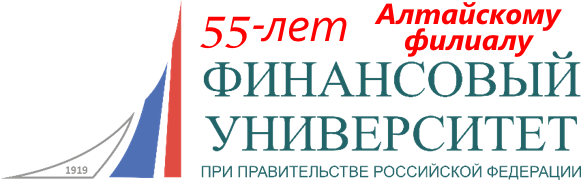 Университет Центральной Богемии (г. Прага)Национальный исследовательский Томский политехнический университетНовосибирский государственный технический университетАлтайский государственный университетКазахский гуманитарно-юридический инновационный университетКыргызский государственный университет им. И. АрабаеваКыргызско-Российский Славянский университет имени первого Президента России Б. ЕльцинаПолесский государственный университет (Беларусь)ПРОГРАММАXV Международной научно-практической конференции молодых ученых, студентов и магистрантов «Стратегия устойчивого развития и экономическая безопасность страны, региона, хозяйствующих субъектов» посвященная памяти выдающегося экономиста В. Д. Новодворского20 ноября 2020 года г. БарнаулОсновные направления работы конференции Мировая и российская экономика: проблемы, тенденции, прогнозы;Устойчивое развитие регионов и хозяйствующих субъектов в условиях обеспечения экономической безопасности;Бухгалтерский учет, анализ и аудит: современная методология и тенденции развития в условиях обеспечения устойчивого развития хозяйствующих субъектов;Использование математических методов и информационных технологий в экономических системах.Программный комитет конференции:Иванова В.А., директор Алтайского филиала Финуниверситета, председатель комитета Алтайской торгово-промышленной палаты по образованию и управлению человеческими ресурсами, д-р филос. наук, профессор – председатель программного комитета;Аламанова Ч.Б., канд. экон. наук, доцент Института экономики и менеджмента при Кыргызском государственном университете им. И. Арабаева, Республика Кыргызстан, г. Бишкек;Аманжолова Б.А. д-р экон. наук, профессор, заведующая кафедрой «Учет и статистика» Новосибирского технического университета;Санникова И.Н., д-р экон. наук, профессор, заведующая кафедрой экономической безопасности, учета, анализа и аудита Алтайского государственного университета;Калашникова Т.В., канд. техн. наук, доцент Института социально-гуманитарных технологий Томского политехнического университета;Матаева М.Х., проректор по научной работе и коммерциализации новых технологий Казахского гуманитарно-юридического инновационного университета, г. Семей, Республика Казахстан, д-р юрид. наук, канд. ист. наук;Алексей Лесник, директор по международному сотрудничеству, Университет Центральной Богемии, Чешская Республика. Филипьев Д.Ю., канд. экон. наук, доцент, Генеральный директор НП «Алтайский территориальный институт профессиональных бухгалтеров и аудиторов»;Оргкомитет конференции:Глубокова Л.Г., заместитель директора филиала по учебно-методической работе, канд. экон. наук, доцент, доцент кафедры «Учет и информационные технологии в бизнесе» Алтайского филиала Финуниверситета – председатель организационного комитета; Богданова М.М., канд. экон. наук, доцент, заведующий кафедрой «Учет и информационные технологии в бизнесе» Алтайского филиала Финуниверситета;Коханенко Д.В., канд. физ.-мат. наук, заместитель заведующего кафедрой по научной работе, доцент кафедры «Учет и информационные технологии в бизнесе» Алтайского филиала Финуниверситета;Левичева С.В., канд. экон. наук, доцент, заместитель заведующего кафедрой по учебно-методической работе, доцент кафедры «Учет и информационные технологии в бизнесе» Алтайского филиала Финуниверситета;Неверов П.А., канд. экон. наук, доцент кафедры «Учет и информационные технологии в бизнесе» Алтайского филиала Финуниверситета;Пислегина Н.В., канд. экон. наук, доцент, доцент кафедры «Учет и информационные технологии в бизнесе» Алтайского филиала Финуниверситета;Алябьева Е.В., канд. пед. наук, доцент, доцент кафедры «Учет и информационные технологии в бизнесе» Алтайского филиала Финуниверситета;Ильина М.А., канд. техн. наук, доцент, доцент кафедры «Учет и информационные технологии в бизнесе» Алтайского филиала Финуниверситета;Жданова Е.М., канд. техн. наук, доцент, доцент кафедры «Учет и информационные технологии в бизнесе» Алтайского филиала Финуниверситета;Жевнов Д.А., канд. экон. наук, доцент кафедры «Учет и информационные технологии в бизнесе» Алтайского филиала Финуниверситета;Косёнкова П.А., младший научный сотрудник, ассистент кафедры «Учет и информационные технологии в бизнесе» Алтайского филиала Финуниверситета.Пленарное заседание.  Мировая и российская экономика: проблемы, тенденции, прогнозыVan Thien Hao, Российский университет дружбы народов, «The explosion of fintech in vietnam: challenging opportunities for startups».Горбунова Наталья Евгеньевна, Московский государственный университет имени М.В. Ломоносова, «Место и роль международной миграции в экономике Франции» (нуч. рук. З.С. Бочарова).Дибаева Альфира Тафкилевна, Мигунова Виктория Александровна Муллаянова Алсу Вилюсовна, Финансовый университет при Правительстве РФ, Уфимский филиал, «Перспективы развития безналичных расчетов в России» (нуч. рук. канд. экон. наук, Ю.А. Рахматуллина).Кулова Алина Зауровна, 	Федеральное государственное образовательное бюджетное учреждение высшего образования «Финансовый университет при Прав​ительстве Р​​​оссийской Федерации», «Современное состояние мировой экономики и перспективы ее развития» (нуч. рук. канд. экон. наук, З. П. Гасиева).Сергеева Екатерина Вячеславовна, 	Федеральное государственное образовательное бюджетное учреждение высшего образования «Финансовый университет при Прав​ительстве Р​​​оссийской Федерации», ​ «Положение малого бизнеса в современной России» (нуч. рук. канд. экон. наук, А.В. Дубынина).Тараева Алина Владимировна, 	Федеральное государственное образовательное бюджетное учреждение высшего образования «Финансовый университет при Прав​ительстве Р​​​оссийской Федерации», «Экономика России в условиях коронавируса и перспективы ее развития» (нуч. рук. канд. экон. наук, З. П. Гасиева).Янковская-Недоборова Кристина Вадимовна, Новосибирский государственный технический университет, 	 «Глобальные маркетинговые тенденции 2021 года» (нуч. рук. канд. тех. наук, И.Л. Клавсуц).Секция 1. Устойчивое развитие регионов и хозяйствующих субъектов в условиях обеспечения экономической безопасностиАпасова Анастасия Геннадьевна, 	Алтайский филиал Российской академии народного хозяйства и государственной службы при Президенте Российской Федерации, 	 «Меры превентивной защиты от рейдерства как условие экономической безопасности» (нуч. рук. канд. юрид. наук, А.А. Чесноков).Булохова Анастасия Сергеевна, Алтайский филиал, Финансовый университет при Правительстве Российской Федерации, 	 «Финансовая безопасность как фактор обеспечения экономической безопасности организации» (нуч. рук. канд. физ.-мат. наук, Д.В. Коханенко).Буравцова Елизавета Владимировна, 	Тихоокеанский государственный университет, «Понятие и структура инвестиционного потенциала региона» (нуч. рук. канд. социол. наук, Г.Н. Строева).Глухова Злата Владимировна, 	Дальневосточный федеральный университет, «Экономическая безопасность домашних хозяйств» (нуч. рук. В.В. Лихачева).Дубицкая Наталья Михайловна, Плотникова Степанида Михайловна, Алтайский филиал, Финансовый университет при Правительстве Российской Федерации, «Оценка потенциала экономической безопасности ОАО «РЖД» (нуч. рук. канд. физ.-мат. наук, Д.В. Коханенко).Люткайтис Евгений Олегович, 	Алтайский филиал Российской академии народного хозяйства и государственной службы при Президенте Российской Федерации, «Устойчивое развитие регионов и хозяйствующих субъектов в условиях обеспечения экономической безопасности» (нуч. рук. канд. юрид. наук, А.А. Чесноков).Морошкова Татьяна Сергеевна, Вологодский государственный университет, «Критерии обеспечения финансовой безопасности предприятия инструментами финансового управления» (нуч. рук. канд. экон. наук Г.А. Чекавинская).Мылтусова Надежда Владимировна, Алтайский филиал, Финансовый университет при Правительстве Российской Федерации, 	 «Тенденции развития отдельных регионов РФ в новой парадигме экономического устройства страны» (нуч. рук. О.А. Поволоцкая).Савичева Ольга Викторовна, Алтайский филиал, Финансовый университет при Правительстве Российской Федерации, 	 «Финансовая безопасность как фактор обеспечения экономической безопасности организации» (нуч. рук. канд. физ.-мат. наук, Д.В. Коханенко).Секция 2. Бухгалтерский учет, анализ и аудит: современная методология и тенденции развития в условиях обеспечения устойчивого развития хозяйствующих субъектовАндреева Елизавета Сергеевна, 	Алтайский филиал, Финансовый университет при Правительстве Российской Федерации, «Методические подходы к оценке вероятности банкротства организации» (науч. рук. канд. экон. наук, Н. В. Пислегина).Головина Екатерина Андреевна, Кокина Елизавета Сергеевна, Алтайский филиал, Финансовый университет при Правительстве Российской Федерации, «Перспективы развития управленческого учета в коммерческих организациях» (науч. рук. ассистент П. А. Косёнкова).Дубовицкая Алина Сергеевна, Лютцева Анна Александровна, Молокова Анна Васильевна Алтайский филиал, Финансовый университет при Правительстве Российской Федерации, «Особенности бухгалтерского учета на малых предприятиях» (науч. рук. ассистент П. А. Косёнкова).Жигулина Анастасия Александровна, 	Алтайский филиал, Финансовый университет при Правительстве Российской Федерации, «Эффективность управления оборотным капиталом организации» (науч. рук. канд. экон. наук, Л. Г. Глубокова).Журавлева Ольга Владимировна, Алтайский филиал, Финансовый университет при Правительстве Российской Федерации, 	 «Анализ операций банка с пластиковыми картами» (науч. рук. канд. экон. наук, Н. В. Пислегина).Завалишина Дарья Владимировна, 	Алтайский филиал, Финансовый университет при Правительстве Российской Федерации, 	 «Учет бланков строгой отчетности в государственных (казенных) учреждениях» (науч. рук. канд. экон. наук, Н. В. Пислегина).Зубов Алексей Васильевич, 	Алтайский филиал, Финансовый университет при Правительстве Российской Федерации, «Актуальные проблемы в строительной отрасли России» (науч. рук. канд. экон. наук, Н. В. Пислегина).Каркунова Полина Алексеевна, Качева Анастасия Валентиновна, Алтайский филиал, Финансовый университет при Правительстве Российской Федерации, 	 «Особенности бухгалтерского учета России и зарубежья: сравнительная характеристика» (науч. рук. ассистент П. А. Косёнкова).Кодиров Саиджон Илхомджонович, Алтайский филиал, Финансовый университет при Правительстве Российской Федерации, 	 «Бизнес-процессы организации: основные характеристики и понятия» (науч. рук. канд. экон. наук. М. М. Богданова). Кроневальд Татьяна Владимировна, 	Алтайский филиал, Финансовый университет при Правительстве Российской Федерации, 	 «Основные аспекты организации управленческого учета на предприятиях малого бизнеса» (науч. рук. канд. экон. наук. С. В. Левичева). Крыжановская Ольга Станиславовна, 	Алтайский филиал, Финансовый университет при Правительстве Российской Федерации, «Обзор нормативно-правовых документов регулирования внутреннего контроля организации» (науч. рук. канд. экон. наук, Л. Г. Глубокова). Кузнецова Алена Алексеевна, Алтайский филиал, Финансовый университет при Правительстве Российской Федерации, «Учетная политика: понятие, значение» (науч. рук. канд. экон. наук, Л. Г. Глубокова).Макашева Анастасия Алексеевна, 	Алтайский филиал, Финансовый университет при Правительстве Российской Федерации, «Особенности формирования бухгалтерской отчетности в организациях бюджетной сферы» (науч. рук. канд. экон. наук, Н. В. Пислегина). Михова Анастасия Геннадьевна, 	Алтайский филиал, Финансовый университет при Правительстве Российской Федерации, «Планирование аудита эффективности использования бюджетных средств в соответствии с международными стандартами» (науч. рук. канд. экон. наук, Л. Г. Глубокова). Михова Анастасия Геннадьевна, 	Алтайский филиал, Финансовый университет при Правительстве Российской Федерации, «Эффективность использования бюджетных средств: понятие, сущность, значение» (науч. рук. канд. экон. наук, Л. Г. Глубокова).Поцелуева Дарья Владимировна, Алтайский филиал, Финансовый университет при Правительстве Российской Федерации, «Сравнение требований по подготовке бухгалтерской финансовой отчетности по МСФО и РСБУ» (науч. рук. канд. экон. наук. С. В. Левичева). Романцова Оксана Евгеньевна Алтайский филиал, Финансовый университет при Правительстве Российской Федерации, «Особенности ведения бухгалтерского учета на предприятиях малого бизнеса» (науч. рук. канд. экон. наук. М. М. Богданова). Стародубцева Анна Валерьевна, 	 Алтайский филиал, Финансовый университет при Правительстве Российской Федерации, 	 «Проблемы и перспективы развития национальной системы бухгалтерского учёта» (науч. рук. ассистент П. А. Косёнкова). Сусликова Ольга Витальевна, 	Алтайский филиал, Финансовый университет при Правительстве Российской Федерации, 	 «Источники финансирования деятельности бюджетного научного учреждения» (науч. рук. канд. экон. наук, Н. В. Пислегина). Сусликова Ольга Витальевна, 	Алтайский филиал, Финансовый университет при Правительстве Российской Федерации, «Применение современных информационных технологий в области бухгалтерского учета бюджетного научного учреждения» (науч. рук. канд. экон. наук, Н. В. Пислегина). Черникова Светлана Викторовна, 	Алтайский филиал, Финансовый университет при Правительстве Российской Федерации, 	 «Учет и контроль валютных операций в организации» (науч. рук. канд. экон. наук. С. В. Левичева).Секция 3. Использование математических методов и информационных технологий в экономических системахАсакаева Алёна Евгеньевна, 	Алтайский филиал, Финансовый университет при Правительстве Российской Федерации, «Налоговый менеджмент как экономическая категория» (науч. рук. канд. техн. наук, М. А. Ильина).Белякова Мария Алексеевна, Некрасова Людмила Александровна, Алтайский филиал, Финансовый университет при Правительстве Российской Федерации, «Анализ риска банкротства малого предприятия с помощью IT технологий» (науч. рук. канд. техн. наук, М. А. Ильина, канд. физ. – мат. наук, Д. В. Коханенко).Блохина Дарья Олеговна, Костенко Виктория Павловна, Алтайский филиал, Финансовый университет при Правительстве Российской Федерации, «Отбор факторов с применением математических методов на примере уровня безработицы России» (науч. рук. канд. техн. наук, М. А. Ильина).Годунова Яна Дмитриевна, Пулина Марина Сергеевна, Алтайский филиал, Финансовый университет при Правительстве Российской Федерации, «Проверка влияния экономических факторов на уровень теневой экономики в российской федерации с помощью математических методов» (науч. рук. канд. техн. наук, М. А. Ильина).Головина Екатерина Андреевна, Кокина Елизавета Сергеевна, Алтайский филиал, Финансовый университет при Правительстве Российской Федерации, «Динамика торговли акциями российских банков и её особенности в условиях пандемии COVID-19» – (науч. рук. канд. пед. наук, Е. В. Алябьева)Дементьева Елена Андреевна, Алтайский филиал, Финансовый университет при Правительстве Российской Федерации, «Факторы, влияющие на совершенствование инвестиционной деятельности коммерческих банков» (науч. рук. канд. техн. наук, М. А. Ильина).Демидова Кристина Алексеевна, Алтайский филиал, Финансовый университет при Правительстве Российской Федерации, 	 «Проблемы комлексных центров социального обслуживания» (науч. рук. канд. техн. наук, М. А. Ильина).Иванова Дарья Александровна, 	Санкт-Петербургский горный университет, «Анализ преимуществ от внедрения цифровых двойников на горном предприятии» (науч. рук. канд. экон. наук Е. И. Рейшахрит).Кашина Светлана Михайловна, 	Алтайский филиал, Финансовый университет при Правительстве Российской Федерации, «Программные продукты, позволяющие осуществлять инвестиционный анализ» (науч. рук. канд. техн. наук, М. А. Ильина).Манчак Евгения Игоревна	, Меркулова Дарья Александровна, Алтайский филиал, Финансовый университет при Правительстве Российской Федерации, «Проверка влияния экономических факторов на инвестиционную привлекательность Алтайского края с помощью математических методов» (науч. рук. канд. техн. наук, М. А. Ильина). Романцова Оксана Евгеньевна, 	Алтайский филиал, Финансовый университет при Правительстве Российской Федерации, «Тенденции и проблемы увеличения доли сектора малого предпринимательства в России» (науч. рук. канд. техн. наук, М. А. Ильина).Кафедра «Учет и информационные технологии в бизнесе»Алтайского филиала Финуниверситета656038, г. Барнаул, просп. Ленина 54; каб. 603, телефон (3852) 56 –92 –81, E –mail uitb.altai@fa.ruМодератор:Коханенко Дмитрий Васильевич, канд. физ. –мат. наук, зам. зав. кафедры «Учет и информационные технологии в бизнесе»Жюри:Богданова Марина Михайловна, канд. экон. наук, доцент, заведующий кафедрой «Учет и информационные технологии в бизнесе»;                                                                                                                 Глубокова Людмила Геннадьевна, канд. экон. наук, доцент, заместитель директора филиала по учебно-методической работе, доцент кафедры «Учет и информационные технологии в бизнесе»Модератор:Глубокова Людмила Геннадьевна, канд. экон. наук, доцент, заместитель директора филиала по учебно-методической работе, доцент кафедры «Учет и информационные технологии в бизнесе» в бизнесе».Жюри:Коханенко Дмитрий Васильевич, канд. физ. – мат. наук, зам. зав. кафедры «Учет и информационные технологии в бизнесе»; Косёнкова Полина Андреевна, ассистент кафедры «Учет и информационные технологии в бизнесе»Модератор:Пислегина Н.В., канд. экон. наук, доцент, доцент кафедры «Учет и информационные технологии в бизнесе»Жюри:Богданова Марина Михайловна, канд. экон. наук, доцент, заведующий кафедрой «Учет и информационные технологии в бизнесе»;                                                                                                                 Левичева Светлана Викторовна, канд. экон. наук, доцент, доцент кафедры «Учет и информационные технологии в бизнесе»Модератор:Ильина Марина Александровна, канд. техн. наук, доцент кафедры «Учет и информационные технологии в бизнесе»Жюри:Алябьева Елена Викторовна, канд. пед. наук, доцент, доцент кафедры «Учет и информационные технологии в бизнесе»;Жданова Евгения Михайловна, кандидат физико-математических наук, доцент, доцент кафедры «Учет и информационные технологии в бизнесе».